Week 2 Day 3 Challenge 2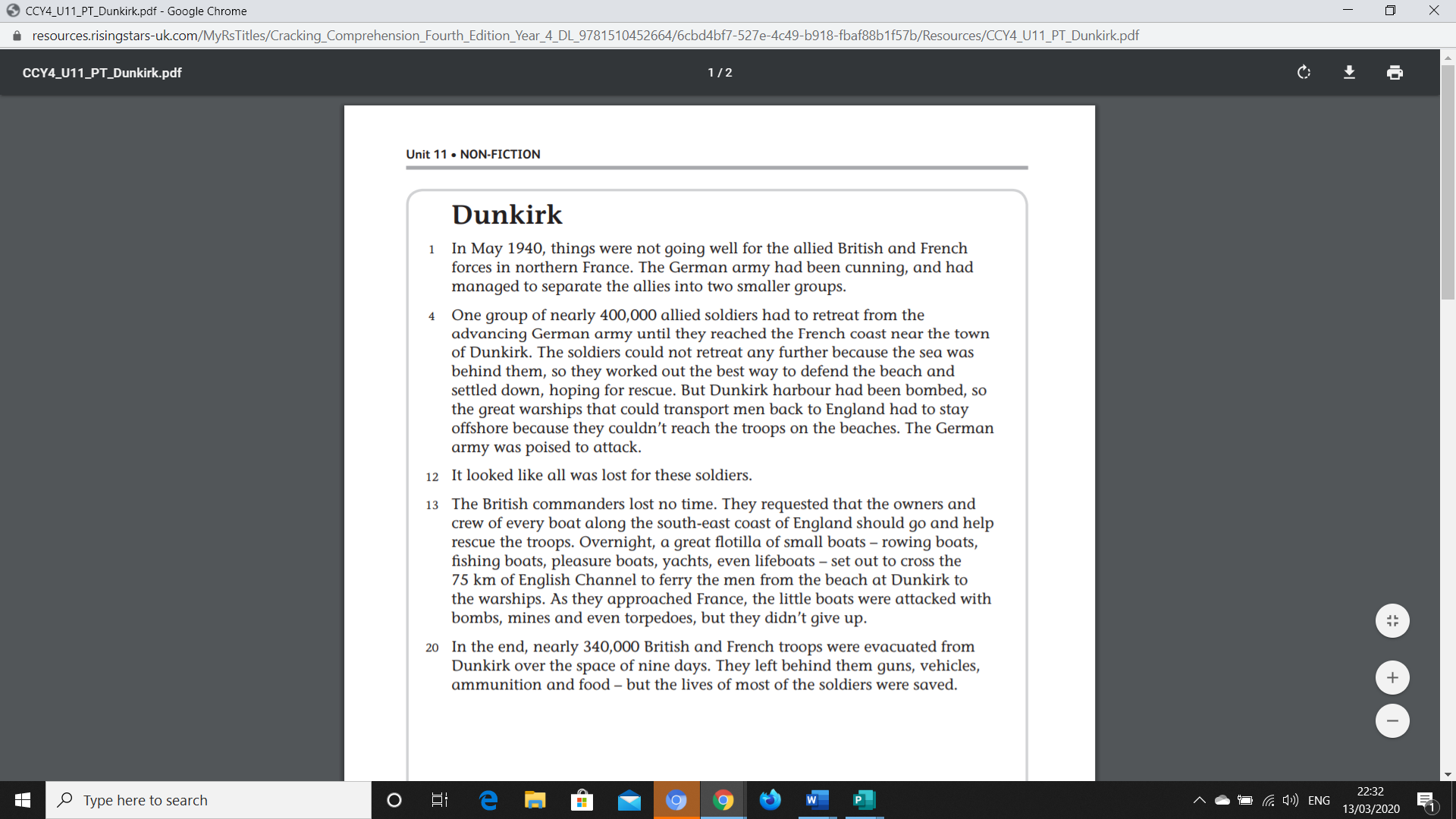 Challenge 2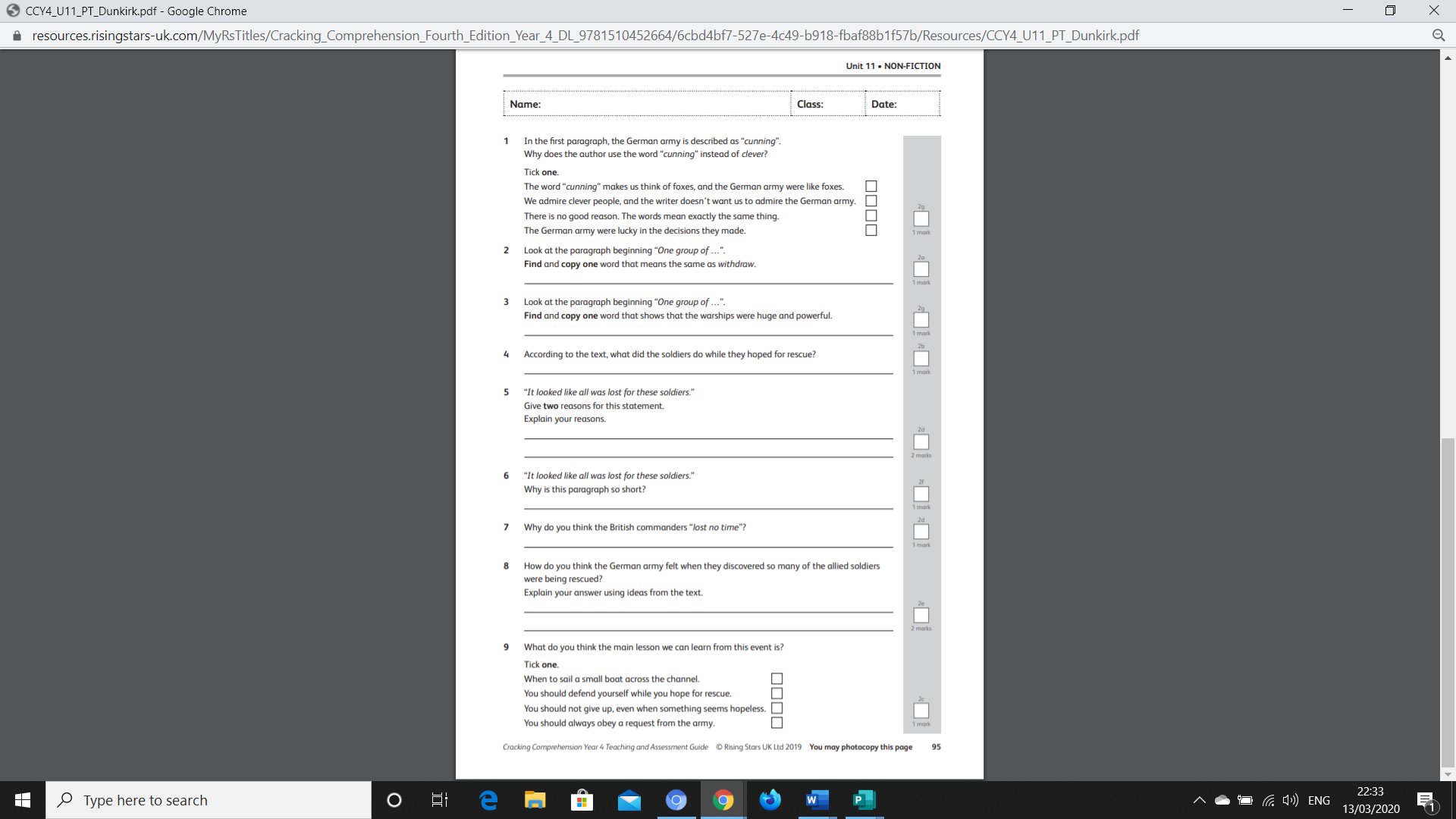 Write the question number and then answer the questions:Answers: